Algebra 3 – Solving Systems HomeworkDirections: Complete problems on a separate sheet of paper.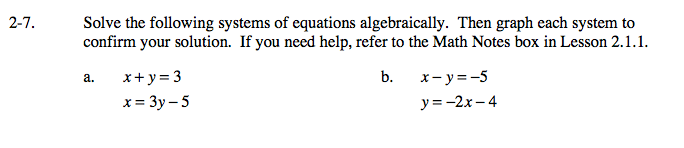 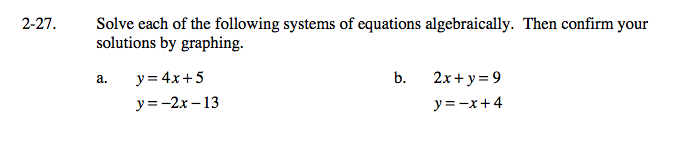 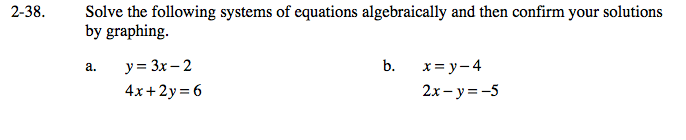 Algebra 3 – Solving Systems HomeworkDirections: Complete problems on a separate sheet of paper.